ข้อบังคับมหาวิทยาลัยธรรมศาสตร์ว่าด้วยการศึกษาชั้นปริญญาแพทยศาสตรบัณฑิต พ.ศ. ๒๕๖๖.......................................................โดยที่เป็นการสมควรปรับปรุงข้อบังคับมหาวิทยาลัยธรรมศาสตร์ว่าด้วยการศึกษาชั้นปริญญาแพทยาสตรบัณฑิต อาศัยอำนาจตามความในมาตรา  แห่งพระราชบัญญัติมหาวิทยาลัยธรรมศาสตร์ พ.ศ. ๒๕ สภามหาวิทยาลัยในการประชุมครั้งที่ ๔/๒๕๖๖ เมื่อวันที่ ๒๘ มีนาคม ๒๕๖๖ ข้อบังคับไว้ดังต่อไปนี้ข้อ ๑ข้อบังคับนี้เรียกว่า “ข้อบังคับมหาวิทยาลัยธรรมศาสตร์ว่าด้วยการศึกษาชั้นปริญญาแพทยศาสตรบัณฑิต พ.ศ.๒๕๖๖”ข้อ ข้อบังคับนี้เป็นต้นไป ข้อ ๓ในข้อบังคับนี้“มหาวิทยาลัย” หมายความว่า มหาวิทยาลัยธรรมศาสตร์“สภามหาวิทยาลัย” หมายความว่า สภามหาวิทยาลัยธรรมศาสตร์“อธิการบดี” หมายความว่า อธิการบดีมหาวิทยาลัยธรรมศาสตร์“คณะ” หมายความว่า คณะแพทยศาสตร์“คณบดี” หมายความว่า คณบดีคณะแพทยศาสตร์“หน่วยกิต” หมายความว่า “หนึ่งหน่วยกิต”หมายความว่า ระยะเวลาที่นักศึกษาจะต้องศึกษาในห้องเรียน หรือนอกห้องเรียนหรือการฝึกปฏิบัติในคลินิก ในหอผู้ป่วย ภาคสนามหรือชุมชน โดยวิธีการเรียนการสอนทุกประเภท
ในระยะเวลา ๑ สัปดาห์ มีเวลารวมประมาณ ๓๐ – ๔๐ ชั่วโมงข้อ ๔ ให้อธิการบดีรักษาการตามข้อบังคับ และให้มีอำนาจออกเพื่อปฏิบัติตามข้อบังคับหมวด ๑บททั่วไป ข้อ ๕ผู้สมัครเข้าเป็นนักศึกษาต้องมีคุณสมบัติตามที่กำหนดไว้ในข้อกำหนดของโครงการรับเข้าศึกษา และมีคุณสมบัติในทุกประการ ดังต่อไปนี้๑ มีสุขภาพดี ไม่เป็นโรค อาการของโรคหรือพิการตามประกาศกลุ่มสถาบันแพทยศาสตร์
แห่งประเทศไทย เรื่อง คุณสมบัติเฉพาะของผู้สมัครเข้าศึกษาหลักสูตรแพทยศาสตรบัณฑิต๒ มีเจตคติที่ดีต่อวิชาชีพแพทย์ เหตุผล แรงจูงใจ และความตั้งใจในการเป็นแพทย์๓ ยึดมั่นในคุณธรรมและจริยธรรม การรักษาระเบียบวินัยและขนบธรรมเนียมประเพณี๔ เป็นผู้มีสุขภาพจิตและบุคลิกภาพที่ดี๕ มีความสนใจในสังคมและสิ่งแวดล้อม๖ มีความรู้รอบตัวและความสนใจใฝ่รู้๗ มีประวัติความประพฤติและบุคลิกภาพดี และมีความตั้งใจที่จะเป็นแพทย์ปฏิบัติงาน
เพื่อชุมชนโดยเฉพาะอย่างยิ่งโครงการผลิตแพทย์เพื่อชาวชนบท และโครงการกระจายแพทย์หนึ่งอำเภอ
หนึ่งทุน	๘ มีคุณวุการศึกษาอย่างใดอย่างหนึ่ง ดังต่อไปนี้		(๑) กลุ่มที่ ๑ เป็นผู้สำเร็จการศึกษาชั้นมัธยมศึกษาตอนปลาย และมีคุณสมบัติทั่วไป
และไม่มีลักษณะต้องห้ามตามข้อบังคับมหาวิทยาลัยธรรมศาสตร์ว่าด้วยการศึกษาระดับปริญญาตรี		(๒) กลุ่มที่ ๒ เป็นอาจารย์พรีคลินิกซึ่งมหาวิทยาลัยของรัฐส่งมาศึกษาเป็นกรณีพิเศษ 
ทั้งนี้ โดยความเห็นชอบของคณะกรรมการประจำคณะ  ๙ เป็นผู้มีคุณสมบัติเช่นเดียวกับผู้ซึ่งเข้ารับราชการเป็นข้าราชการพลเรือนตามพระราชบัญญัติระเบียบข้าราชการพลเรือน พ.ศ.๒๕๕๑ ยกเว้นคุณสมบัติตามมาตรา ๓๖ ก. (๒) มิให้นำมาใช้บังคับ๑๑ คุณสมบัติอื่นตามที่สภามหาวิทยาลัยกำหนด	ข้อ ๖ การคัดเลือกผู้สมัครเข้าเป็นนักศึกษาให้เป็นไปตามระเบียบการสอบคัดเลือกบุคคล
เข้าศึกษาในสถาบันการศึกษาอุดมศึกษาของสำนักงานคณะกรรมการการอุดมศึกษาหรือวิธีอื่นที่มหาวิทยาลัย โดยความเห็นชอบของสภามหาวิทยาลัยกำหนด	ข้อ ๗ ก่อนขึ้นทะเบียนเป็นนักศึกษาให้ผู้ที่ผ่านการคัดเลือกทำสัญญาผูกพันเพื่อเข้ารับราชการหรือปฏิบัติงานเมื่อสำเร็จการศึกษาแล้วตามที่มหาวิทยาลัยกำหนดหมวด ๒ระบบการจัดการศึกษาข้อ ๘ การจัดการศึกษาของคณะให้ใช้ระบบทวิภาค โดยในหนึ่งปีการศึกษามีสองภาคการศึกษาคือ ภาคการศึกษาที่ ๑ และภาคการศึกษาที่ ๒ ข้อ ๙ ระบบทวิภาคในหนึ่งภาคการศึกษาอาจมีระยะเวลากี่สัปดาห์ก็ได้แต่ต้องมีชั่วโมง
การสอนในแต่ละรายวิชาให้เป็นไปตามหลักเกณฑ์การคำนวณชั่วโมงต่อหนึ่งหน่วยกิต 	ข้อ ๑๐ การเปิดและปิดภาคการศึกษาในแต่ละปีการศึกษาให้เป็นไปตามที่คณะกำหนดข้อ ๑๑การจัดการศึกษาในหลักสูตรแพทยศาสตรบัณฑิตมี ๒ ลักษณะ ดังนี้๑ วิชาศึกษาทั่วไปและวิชาพื้นฐานทางวิทยาศาสตร์และคณิตศาสตร์ซึ่งจัดการศึกษาเป็นระบบหน่วยกิตตามข้อบังคับมหาวิทยาลัยธรรมศาสตร์ที่ว่าด้วยการศึกษาระดับปริญญาตรี(๒) วิชาที่จัดสอนโดยคณะซึ่งมีลักษณะบูรณาการเนื้อหาวิชาหลายวิชารวมกันและจัดการเรียนการสอนเป็นหน่วยการเรียน (Block) โดยเป็นการศึกษาที่เน้นกระบวนการใช้ปัญหาเป็นหลักและชุมชนเป็นฐาน	ข้อ ๑๒ การศึกษาในหลักสูตรแพทยศาสตรบัณฑิตให้ใช้เวลาศึกษาสิบสองภาคการศึกษา (หกปี) โดยแบ่งการศึกษาออกเป็น ๓ ระยะ ดังต่อไปนี้(๑) ระยะที่ ๑ ศึกษาวิชาศึกษาทั่วไป วิชาพื้นฐานทางวิทยาศาสตร์และคณิตศาสตร์ และวิชาเลือกเสรีจำนวน ๓ หน่วยกิต โดยใช้เวลาในการศึกษาสองภาคการศึกษา (๒) ระยะที่ ๒ ศึกษาวิชาวิทยาศาสตร์การแพทย์ และวิชาเลือกเสรีจำนวน ๔ หน่วยกิต 
โดยใช้เวลาในการศึกษาสี่ภาคการศึกษา (๓) ระยะที่ ๓ ศึกษาทางด้านคลินิก โดยใช้เวลาในการศึกษาหกภาคการศึกษาผู้มีคุณสมบัติตามข้อ ๕ (๘) (๘.๒) ให้ได้รับยกเว้นไม่ต้องศึกษาวิชาในหลักสูตรระยะที่ ๑ 
และต้องศึกษาวิชาในหลักสูตรระยะที่ ๒ และระยะที่ ๓ ให้ครบภายในสิบภาคการศึกษาหมวด ๓การลงทะเบียนเรียน ข้อ ๑๓การลงทะเบียนเรียนรายวิชาให้เป็นไปตามหลักเกณฑ์ ดังต่อไปนี้ ๑การลงทะเบียนเรียนรายวิชาในหลักสูตรระยะที่ ๑ ให้เป็นไปตามข้อบังคับมหาวิทยาลัยธรรมศาสตร์ที่ว่าด้วยการศึกษาระดับปริญญาตรี ๒ การลงทะเบียนเรียนรายวิชาในหลักสูตรระยะที่ ๒ และระยะที่ ๓ ในแต่ละภาคการศึกษา 
ให้นักศึกษาลงทะเบียนเรียนรายวิชาตามจำนวนหน่วยกิตที่ปรากฏในแผนการศึกษาที่คณะได้กำหนดขึ้นสำหรับการศึกษาในชั้นปีนั้น(๓) นักศึกษาต้องลงทะเบียนเรียนและสอบผ่านรายวิชาในหลักสูตรระยะที่ ๑ ทั้งหมด
และมีค่าระดับเฉลี่ยสะสมไม่ต่ำกว่า ๒.๐๐ จึงจะสามารถลงทะเบียนรายวิชาในหลักสูตรระยะที่ ๒ ได้ (๔) นักศึกษาต้องลงทะเบียนเรียนและสอบผ่านรายวิชาในหลักสูตรระยะที่ ๒ ทั้งหมด
และมีค่าระดับเฉลี่ยสะสมไม่ต่ำกว่า ๒.๐๐ จึงจะสามารถลงทะเบียนรายวิชาตามหลักสูตรระยะที่ ๓ ได้ ๕ นักศึกษาที่กำลังศึกษารายวิชาในหลักสูตรระยะที่ ๒ หรือระยะที่ ๓ และมีค่าระดับเฉลี่ยสะสมต่ำกว่า ๒.๐๐ สามารถลงทะเบียนเรียนซ้ำในรายวิชาของหลักสูตรระยะที่ ๒ หรือระยะที่ ๓ ที่นักศึกษาสอบได้ระดับต่ำกว่า C+ ได้หมวด ๔การวัดผลการศึกษาข้อ ๑๔ ให้คณะจัดการวัดผลการศึกษาสำหรับรายวิชาในหลักสูตรระยะที่ ๒ หรือระยะที่ ๓ 
ที่นักศึกษาลงทะเบียนเรียนไว้ในแต่ละภาคการศึกษาเมื่อสิ้นสุดการศึกษาในรายวิชานั้นทันทีข้อ ๑๕การสอบประมวลวิชาเวชศาสตร์ให้เป็นไปตามหลักเกณฑ์ ดังต่อไปนี้ ๑ ให้นักศึกษาชั้นปีที่ ๓ ที่ศึกษาทุกรายวิชาหลักของปีที่ ๓ ครบตามแผนกำหนดการของคณะ เป็นผู้มีสิทธิ์สอบประมวลวิชาเวชศาสตร์ ๑ วิทยาศาสตร์การแพทย์พื้นฐาน ๒ ให้นักศึกษาชั้นปีที่ ๕ ที่ศึกษาวิทยาศาสตร์การแพทย์คลินิก (ระดับคลินิก) มาแล้วไม่น้อยกว่าสามภาคการศึกษา และได้ศึกษารายวิชาระดับคลินิกในชั้นปีที่ ๕ มาแล้วไม่น้อยกว่ากึ่งหนึ่งของจำนวนหน่วยกิต
ในชั้นปีที่ ๕ ของหลักสูตร เป็นผู้มีสิทธิ์สอบประมวลวิชาเวชศาสตร์ ๒ วิทยาศาสตร์คลินิก ภาคทฤษฎี(๓) ให้นักศึกษาชั้นปีที่ ๖ ที่ศึกษาวิทยาศาสตร์การแพทย์คลินิก (ระดับคลินิก) มาแล้วไม่น้อยกว่า
ห้าภาคการศึกษา โดยได้ศึกษารายวิชาระดับคลินิกในชั้นปีที่ ๖ มาแล้วไม่น้อยกว่ากึ่งหนึ่งของจำนวนหน่วยกิตในชั้นปีที่ ๖ ของหลักสูตร เป็นผู้มีสิทธิ์สอบประมวลวิชาเวชศาสตร์ ๒ วิทยาศาสตร์คลินิก ภาคปฏิบัติข้อ ๑๖ การประเมินผลการสอบประมวลวิชาด้านเวชศาสตร์ แบ่งเป็น ๒ ระดับ ดังนี้(๑) ระดับใช้ได้ (S) (๒) ระดับยังใช้ไม่ได้ (U)ข้อ ๑๗ ให้คณะจัดสอบประมวลวิชาด้านเวชศาสตร์แต่ละประมวลวิชา อย่างน้อยปีละ ๑ ครั้ง 
แต่ไม่เกิน ๓ ครั้งหมวด ๕สถานภาพทางวิชาการข้อ ๑๘สถานภาพทางวิชาการของนักศึกษาให้เป็นไปตามข้อบังคับมหาวิทยาลัยธรรมศาสตร์
ที่ว่าด้วยการศึกษาระดับปริญญาตรี ข้อ ๑๙ นักศึกษาอาจถูกถอนชื่ออกจากทะเบียนนักศึกษาได้ในกรณี ดังต่อไปนี้๑ ศึกษารายวิชาในหลักสูตรระยะที่ ๑ ไม่ครบถ้วนตามข้อกำหนดของหลักสูตรหรือได้ค่าระดับเฉลี่ยสะสมต่ำกว่า ๒.๐๐ ภายในระยะเวลาสี่ภาคการศึกษา๒ ศึกษารายวิชาในหลักสูตระยะที่ ๒ ไม่ครบถ้วนตามข้อกำหนดของหลักสูตรหรือได้ค่าระดับเฉลี่ยสะสมต่ำกว่า ๒.๐๐ ภายในระยะเวลาแปดภาคการศึกษา นับแต่ภาคแรกที่เริ่มศึกษาหลักสูตรระยะที่ ๒๓ ศึกษารายวิชาตามหลักสูตรระยะที่ ๓ ไม่ครบถ้วนตามข้อกำหนดของหลักสูตรหรือได้ค่าระดับเฉลี่ยสะสมต่ำกว่า ๒.๐๐ ภายในระยะเวลาสิบสองภาคการศึกษา นับแต่ภาคแรกที่เริ่มศึกษาหลักสูตรระยะที่ ๓ข้อ ๒๐กรณีนักศึกษามีปัญหาทางด้านพฤติกรรมและสุขภาพจิตจนอาจเป็นอุปสรรค
ต่อการศึกษาและการประกอบวิชาชีพในอนาคต ให้อธิการบดีโดยข้อเสนอของคณบดีแต่งตั้งคณะกรรมการพิจารณาพฤติกรรมและสุขภาพจิตจากผู้ปฏิบัติงานในมหาวิทยาลัยจำนวนไม่น้อยกว่า ๓ คน เพื่อพิจารณาว่านักศึกษาดังกล่าวสมควรพ้นสถานภาพนักศึกษาหรือไม่ และเสนอต่ออธิการบดีพิจารณาอนุมัติต่อไปข้อ ๒๑การพ้นสถานภาพการเป็นนักศึกษาเพราะเหตุตามข้อ ๒๐ ให้นักศึกษาผู้นั้นมีสถานภาพ
ดังต่อไปนี้	๑ กรณีที่ศึกษาผ่านน้อยกว่า ๑๒๐ หน่วยกิต ให้พ้นสถานภาพการเป็นนักศึกษาในหลักสูตรแพทยศาสตรบัณฑิต๒ กรณีที่ศึกษาผ่านมากกว่า ๑๒๐ หน่วยกิต ให้นักศึกษาสามารถแจ้งความประสงค์เพื่อศึกษาในหลักสูตรวิทยาศาสตรบัณฑิต สาขาวิชาวิทยาศาสตร์การแพทย์ของคณะได้ ทั้งนี้ โดยเป็นไปตามหลักเกณฑ์การพิจารณาของคณะกรรมการประจำคณะข้อ ๒๒ เมื่อผู้มีคุณสมบัติตามข้อ ๕ (๘) (๘.๑) ได้ขึ้นทะเบียนเป็นนักศึกษาของคณะในภาคการศึกษาครบสิบสองปีการศึกษาแล้ว หรือผู้มีคุณสมบัติตามข้อ ๕ (๘) (๘.๒) ได้ขึ้นทะเบียนเป็นนักศึกษาของคณะในภาคการศึกษาครบสิบปีการศึกษาแล้ว หากนักศึกษาผู้ใดมีผลการศึกษาไม่เพียงพอที่จะได้รับการเสนอชื่อเพื่อรับปริญญาตามข้อบังคับนี้ นักศึกษาผู้นั้นจะต้องถูกถอนชื่อออกจากทะเบียนนักศึกษาและหน่วยกิตสะสมที่ได้ไว้ทั้งหมดจะนำมาใช้เพื่อประโยชน์ในการศึกษาในมหาวิทยาลัยต่อไปไม่ได้	หมวด ๖การอนุมัติปริญญา และการได้รับปริญญาเกียรตินิยมข้อ ๒๓การเสนอชื่อเพื่อรับปริญญาให้เป็นไปตามข้อบังคับมหาวิทยาลัยธรรมศาสตร์
ที่ว่าด้วยการศึกษาระดับปริญญาตรี นักศึกษาซึ่งจะได้รับการเสนอชื่อเพื่อรับปริญญาต้องมีคุณสมบัติ ดังต่อไปนี้๑ ได้ค่าระดับเฉลี่ยสะสมไม่ต่ำกว่า ๒.๐๐๒ สอบประมวลวิชาเวชศาสตร์ได้ระดับ S๓ ได้ขึ้นทะเบียนเป็นนักศึกษามาแล้วไม่น้อยกว่าสิบสองภาคการศึกษาสำหรับผู้ที่ต้องศึกษาตามหลักสูตรระยะที่ ๑ หรือสิบภาคการศึกษาสำหรับผู้ที่ได้รับการยกเว้นไม่ต้องศึกษาตามหลักสูตรระยะที่ ๑ข้อ ๒๔ปริญญาตรีเกียรตินิยมมีสองระดับ ดังนี้ ๑ ปริญญาตรีเกียรตินิยมอันดับหนึ่งให้แก่นักศึกษาที่มีคุณสมบัติ ดังนี้ 			๑) ได้ศึกษารายวิชาครบตามหลักสูตรภายในระยะเวลาห้าปีการศึกษา สำหรับผู้ที่ได้รับ
การยกเว้นไม่ต้องศึกษารายวิชาตามหลักสูตรระยะที่ ๑ หรือศึกษารายวิชาครบตามหลักสูตรภายในหกปีการศึกษา สำหรับผู้ที่ต้องศึกษารายวิชาตามหลักสูตรระยะที่ ๑			๒) ได้ค่าระดับเฉลี่ยสะสมทุกรายวิชาไม่ต่ำกว่า ๓.๕๐ 			(๓) ไม่เคยได้ระดับยังใช้ไม่ได้ (U) หรือต่ำกว่าระดับพอใช้ (C) ในรายวิชาใด และ			๔) ไม่เคยศึกษาซ้ำในรายวิชาใด๒ ปริญญาตรีเกียรตินิยมอันดับสองให้แก่นักศึกษาที่มีคุณสมบัติ ดังนี้ 	(๒.๑) กรณีที่หนึ่ง			        (๑.๑) ได้ศึกษารายวิชาครบตามหลักสูตรภายในเวลาห้าปีการศึกษา สำหรับผู้ที่ได้รับ
การยกเว้นไม่ต้องศึกษารายวิชาตามหลักสูตรระยะที่ ๑ หรือศึกษารายวิชาครบตามหลักสูตรภายในหกปีการศึกษา สำหรับผู้ที่ต้องศึกษารายวิชาตามหลักสูตรระยะที่ ๑			        ๑.๒) ได้ค่าระดับเฉลี่ยสะสมสำหรับทุกรายวิชาไม่ต่ำกว่า ๓.๕๐ 			        ๑.๓) ไม่เคยได้ระดับตก (F) หรือระดับยังใช้ไม่ได้ (U) ในรายวิชาใด และ			        ๑.๔) ไม่เคยศึกษาซ้ำในรายวิชาใด		(๒.๒) กรณีที่สอง	            (๒.๒.๑) ได้ศึกษารายวิชาครบตามหลักสูตรภายในเวลาห้าปีการศึกษา สำหรับผู้ที่ได้รับการยกเว้นไม่ต้องศึกษารายวิชาตามหลักสูตรระยะที่ ๑ หรือศึกษารายวิชาครบตามหลักสูตรภายในหกปีการศึกษา สำหรับผู้ที่ต้องศึกษารายวิชาตามหลักสูตรระยะที่ ๑	            (๒.๒.๒) ได้ค่าระดับเฉลี่ยสะสมสำหรับทุกรายวิชาไม่ต่ำกว่า ๓.๒๕		            (๒.๒.๓) ไม่เคยได้ระดับยังใช้ไม่ได้ (U) หรือต่ำกว่าระดับพอใช้ (C) ในรายวิชาใด และ 	            (๒.๒.๔) ไม่เคยศึกษาซ้ำในรายวิชาใดกรณีนักศึกษาลาพักการศึกษาหรือมีเหตุจำเป็นอื่นที่ทำให้ไม่สามารถศึกษาได้และอธิการบดีเห็นสมควรให้ลาพักการศึกษามิให้นับระยะเวลาลาพักการศึกษาดังกล่าวเป็นระยะเวลาศึกษาตาม (๑) (๑.๑) และ (๒) (๒.๑) (๒.๑.๑) และ (๒.๒) (๒.๒.๑)               ๓ พฤษภาคม ๖     ศาสตราจารย์ ดร.สุรพล นิติไกรพจน์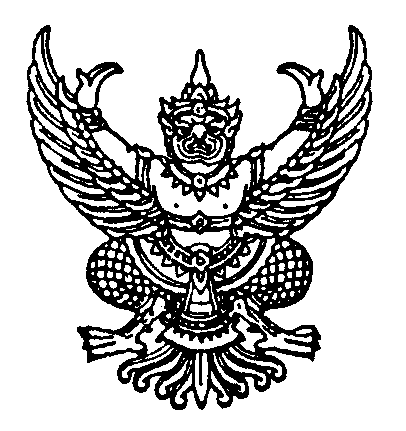 